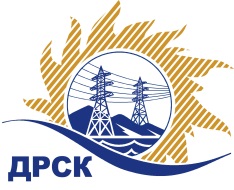 Акционерное Общество«Дальневосточная распределительная сетевая  компания»ПРОТОКОЛ № 443/УР-ВП по выбору победителя открытого электронного запроса предложений на право заключения договора на выполнение работ  «Капитальный ремонт ПС Обувная, ПС Поярково, ПС Восток» филиала АЭС закупка № 1059 раздел 1.1.  ГКПЗ 2016   ЕИС № 31603509220 Форма голосования членов Закупочной комиссии: очно-заочная.ПРИСУТСТВОВАЛИ: 10 членов постоянно действующей Закупочной комиссии ОАО «ДРСК»  2-го уровня.ВОПРОСЫ, ВЫНОСИМЫЕ НА РАССМОТРЕНИЕ ЗАКУПОЧНОЙ КОМИССИИ: Об утверждении результатов процедуры переторжки.Об итоговой ранжировке заявок.О выборе победителя запроса предложений.РЕШИЛИ:По вопросу № 1Признать процедуру переторжки состоявшейсяУтвердить окончательные цены заявок участниковПо вопросу № 2Утвердить итоговую ранжировку заявокПо вопросу № 3 3.1 Планируемая стоимость закупки в соответствии с ГКПЗ: 5 720 000,0 руб. без учета НДС; 6 749 600,0 руб. с учетом НДС.3.2 Признать победителем запроса предложений «Капитальный ремонт ПС Обувная, ПС Поярково, ПС Восток» для нужд филиала АО «ДРСК» «Амурские электрические сети»  участника, занявшего первое место в итоговой ранжировке по степени предпочтительности для заказчика: ООО "СтройАльянс" (675000, Россия, Амурская обл., г. Благовещенск, ул. Ленина, д. 196, корп. А, оф. 17) на условиях: стоимость предложения 5 750 308,95 руб. (цена без НДС: 4 873 143,18 руб.). Условия оплаты: в течение 60 календарных дней с момента подписания актов выполненных работ. Срок выполнения работ: 01.07.2016 – 29.09.2016 г. Гарантия на своевременное и качественное выполнение работ, а также на устранение дефектов, возникших по вине Подрядчика,  в течение 26 месяцев с момента приемки выполненных работ. Срок действия оферты до 31.07.2016 г.Ответственный секретарь Закупочной комиссии 2 уровня  		                                                            Т.В.ЧелышеваЧувашова О.В.(416-2) 397-242г.  Благовещенск«29» апреля 2016№п/пНаименование Участника закупки и его адресОбщая цена заявки до переторжки, руб. Общая цена заявки после переторжки, руб. 1.ООО "АльянсГрупп" (675000, Россия, Амурская обл., г. Благовещенск, ул. Политехническая, д. 77)6 726 084,96 руб. (цена без НДС: 5 700 072,00 руб.)6 322 519,86 руб. (цена без НДС: 5 358 067,68 руб.)2.ООО "ЭК "СВЕТОТЕХНИКА" (675029, Россия, Амурская обл., г. Благовещенск, ул. Артиллерийская, д. 116)6 727 180,00 руб. (цена без НДС: 5 701 000,00 руб.)6 360 200,00 руб. (цена без НДС: 5 390 000,00 руб.)3.ООО "СтройАльянс" (675000, Россия, Амурская обл., г. Благовещенск, ул. Ленина, д. 196, корп. А, оф. 17)6 742 850,40 руб. (цена без НДС: 5 714 280,00 руб.)5 750 308,95 руб. (цена без НДС: 4 873 143,18 руб.)4.АО "Электросетьсервис ЕНЭС" (142400, Россия, Московская область, г. Ногинск, ул. Парковая, дом 1, строение 1.)6 745 630,48 руб. (цена без НДС: 5 716 636,00 руб.)6 164 681,08 руб. (цена без НДС: 5 224 306,00 руб.)Место в итоговой ранжировкеНаименование и адрес участникаЦена заявки до переторжки, руб.Окончательная цена заявки, руб.1 местоООО "СтройАльянс" (675000, Россия, Амурская обл., г. Благовещенск, ул. Ленина, д. 196, корп. А, оф. 17)6 742 850,40 руб. (цена без НДС: 5 714 280,00 руб.)5 750 308,95 руб. (цена без НДС: 4 873 143,18 руб.)2 местоАО "Электросетьсервис ЕНЭС" (142400, Россия, Московская область, г. Ногинск, ул. Парковая, дом 1, строение 1.)6 745 630,48 руб. (цена без НДС: 5 716 636,00 руб.)6 164 681,08 руб. (цена без НДС: 5 224 306,00 руб.)3 местоООО "АльянсГрупп" (675000, Россия, Амурская обл., г. Благовещенск, ул. Политехническая, д. 77)6 726 084,96 руб. (цена без НДС: 5 700 072,00 руб.)6 322 519,86 руб. (цена без НДС: 5 358 067,68 руб.)4 местоООО "ЭК "СВЕТОТЕХНИКА" (675029, Россия, Амурская обл., г. Благовещенск, ул. Артиллерийская, д. 116)6 727 180,00 руб. (цена без НДС: 5 701 000,00 руб.)6 360 200,00 руб. (цена без НДС: 5 390 000,00 руб.)